Klassifikation:	Løbet er et *** åbent stævne med match for Sydkredsens 2. divisionLøbsområde:		Harte SkovMødested/Parkering:	Landbomuseet, Brødsgårdsvej 52, 6000 KoldingKortet:	Harte Skov, 1:7.500, ækv. 2,5 m, revideret i 2022.  Printede kort på riv- og vandfast papir. Postbeskrivelser er trykt på kortet og løse ved start. Terrænbeskrivelse:	Hovedsagelig plantet skov fra skovrejsningsprojekt i 1990’erne. Varieret gennemløbelighed, mange stier og hugninger. Marker og enge fordelt rundt omkring i skoven. Hovedparten er flad skov, men med en meget stejl og lang bakke/skrænt mod nord ned til Vester Nebel Å.Stævnekontor:	Findes på stævnepladsen. Åbent fra kl. 9.30.Afstande:		Parkering – stævneplads: 200-600 m. 
		Stævneplads – start: 200 m.Klasser:	Der tilbydes nedenstående klasser og baner i henhold til reglement for divisionsturnering. Deltagerne ved det åbne stævne kan tilmelde sig de samme klasser. Bemærk at stævnet er 3. afdeling af Sydkredsens nye Kredsmesterskab, hvor man deltager ved at tilmelde sig den løbsklasse man ønsker at deltage i.Børnebaner: 	Der tilbydes gratis børnebane. Start mellem kl. 10 og 12.Præmier:	Der uddeles præmier til de bedste løbere i alle ungdomsklasser til og med 16 år.Kontrol/tidtagning:	SPORTIDENT. Egen brik kan anvendes. Manglende briktilmelding betragtes som ønske om leje af brik. Lejepris 15 kr. Mistet lejebrik erstattes med 550,- kr. Lejebrikker udleveres ved start og skal afleveres ved målgang.	Start:	Første start er kl. 10.00. Der laves startlister, hvor deltagere i divisions-matchen blandes med øvrige tilmeldte til det åbne stævne. Der er fremkald 4 min. før start. Løbere på bane 7 og 10 har fri starttid i tidsrummet 09.45 til sidste ordinære starttid. Bane 7 og 10 får deres kort udleveret 2 min. før start. Alle øvrige løbere får kortet i startøjeblikket.Service:	Kiosk med varieret udvalg på stævnepladsen.Toiletvogn i nærheden af stævnepladsen.Der tilbydes ikke bademulighed.Der er ingen børneaktivering/pasning. Der kan ønskes tidlig/sen start.Tilmelding:		Tilmelding skal ske via O-service senest fredag den 21. april.Eget Sportident-briknummer skal oplyses ved tilmeldingen.Eftertilmelding:		Mulighed for eftertilmelding via O-service indtil tirsdag d. 25. april kl. 24.00 mod en ekstra afgift på 20 kr. Ledige baner: 	Er man ikke tilmeldt løbet, kan der købes en bane i stævnekontoret fra kl. 09:30 – 11:00 - mod forhøjet startgebyr på 20 kr. + evt. brikleje.Startafgift:		Ungdom -20 år: 55,00 kr. Øvrige: 90,00 kr. Leje af brik: 15,00 kr. Startafgifter indbetales til Kolding OK, Sydbank 7040-0000121557Instruktion og startliste:	Lægges på Kolding OK’s hjemmeside - www.koldingorienteringsklub.dk Resultatformidling:	På stævnepladsen samt efter løbet på koldingorienteringsklub.dkStævnekontrol:	Lars Klogborg, HTFBanelægger:		Per Eg PedersenBanekontrol:		Mads Basse, OK HTFDommer:		Poul Erik Buch, OK GormKorttegner:		GT Maps 2022Stævneleder:	Vivi AndreassenIndbydelseKolding OK indbyder til åbent stævne og 2. divisionsmatch i Sydkredsens Divisions-turnering søndag d. 30. april 2023 i Harte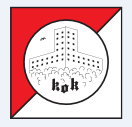 BaneKlassifikationKlasserCirka banelængder1Sort - svær H18, H20, H216,02D18, D20, D21, H405,13D40, H16, H504,54D50, H 60, D163,65Blå - sværD60, H703,06Gul - mellemsværH14, H20B, H21B, H45B3,67Hvid - letD-let, H-let, D12, H12, D14B, H14B3,48Blå - sværD70, H802,29Gul - mellemsværD14, D20B, D21B, D45B3,010Grøn - begynderD10, H10, D12B, H12B, Begynder2,7